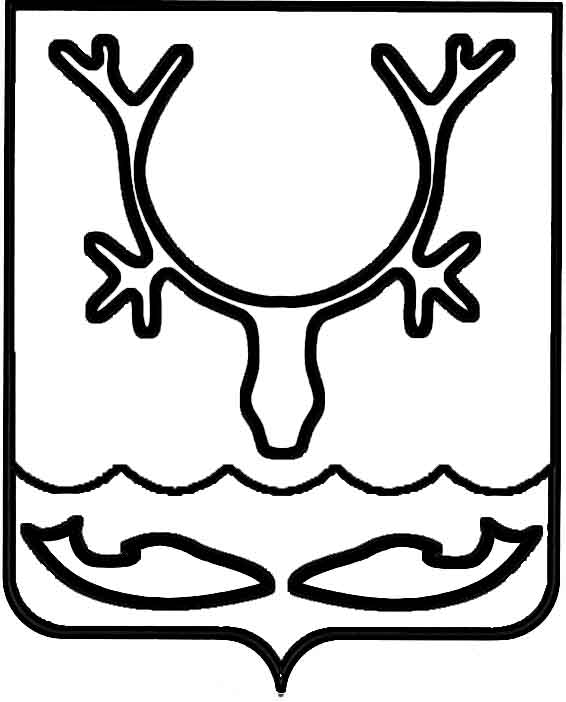 Администрация муниципального образования
"Городской округ "Город Нарьян-Мар"ПОСТАНОВЛЕНИЕО регистрации устава территориального общественного самоуправления "Малый Качгорт" в муниципальном образовании "Городской округ "Город Нарьян-Мар"                     в новой редакцииНа основании Федерального закона от 06.10.2003 № 131-ФЗ "Об общих принципах организации местного самоуправления в Российской Федерации", Устава муниципального образования "Городской округ "Город Нарьян-Мар", решения Совета городского округа "Город Нарьян-Мар" от 29.03.2018 № 501-р                               "Об утверждении Положения "О территориальном общественном самоуправлении               в муниципальном образовании "Городской округ "Город Нарьян-Мар", протокола собрания граждан № 1 от 31.08.2019 Администрация муниципального образования "Городской округ "Город Нарьян-Мар" П О С Т А Н О В Л Я Е Т:Зарегистрировать устав территориального общественного самоуправления "Малый Качгорт" в муниципальном образовании "Городской округ "Город 
Нарьян-Мар" в новой редакции (Приложение).Внести изменения в реестр территориальных общественных самоуправлений, зарегистрированных на территории муниципального образования "Городской округ" Город Нарьян-Мар".Признать утратившим силу постановление Администрации МО "Городской округ "Город Нарьян-Мар" от 30.06.2014 № 1656 "О регистрации устава Местной общественной организации "Территориальное общественное самоуправление "Малый Качгорт" в муниципальном образовании "Городской округ "Город Нарьян-Мар".Настоящее постановление вступает в силу со дня его официального опубликования.Принят на Собрании граждан                                                                                            Протокол № 1 от 11.06.2013Новая редакция                                                                                                                                                                                                                                                                                                                                                                                                                                                                                                                                                                                                                           УТВЕРЖДЕНАна Собрании граждан                                                            Протокол № 1 от 31.08.2019                                                                                        УСТАВТЕРРИТОРИАЛЬНОГО ОБЩЕСТВЕННОГО САМОУПРАВЛЕНИЯ "МАЛЫЙ КАЧГОРТ"(БЕЗ ОБРАЗОВАНИЯ ЮРИДИЧЕСКОГО ЛИЦА)Устав в новой редакции зарегистрирован постановлением Администрации муниципального образования"Городской округ "Город Нарьян-Мар" от 04.12.2019 № 1179город Нарьян-Мар                                                                     2019 год1. Общие положения1.1.	Территориальное общественное самоуправление "Малый Качгорт" –  самоорганизация граждан по месту их жительства на части территории муниципального образования "Городской округ "Город Нарьян-Мар" 
для самостоятельного и под свою ответственность осуществления собственных инициатив по вопросам местного значения (далее по тексту – ТОС "Малый Качгорт").1.2.	Правовую основу осуществления деятельности ТОС "Малый Качгорт" составляют: законодательство Российской Федерации, устанавливающее общие принципы организации местного самоуправления; Устав муниципального образования "Городской округ "Город Нарьян-Мар"; Положение "О территориальном общественном самоуправлении в муниципальном образовании "Городской округ "Город Нарьян-Мар".1.3.	ТОС "Малый Качгорт" создан решением Собрания граждан от 11.06.2013 № 1. 1.4.	ТОС "Малый Качгорт" считается учрежденным с момента регистрации настоящего Устава в Администрации муниципального образования "Городской округ "Город Нарьян-Мар". 1.5.	Полное официальное наименование: территориальное общественное самоуправление "Малый Качгорт". Сокращенное официальное наименование: ТОС "Малый Качгорт".1.6.	Адрес (местонахождения) ТОС "Малый Качгорт": Российская Федерация, город Нарьян-Мар.1.7.	Органы управления ТОС "Малый Качгорт" находятся по адресу: 166001                г. Нарьян-Мар, ул. Малый Качгорт, д. 32, кв. 1.2. Территория ТОС "Малый Качгорт"2.1.	Границы территории, на которой осуществляется деятельность ТОС "Малый Качгорт", утверждены решением Совета городского округа "Город 
Нарьян-Мар" от 19.12.2013 № 636-р. 2.2.	Деятельность ТОС "Малый Качгорт" в соответствии с настоящим Уставом и решением Совета осуществляется в пределах территории проживания граждан 
и охватывает территорию индивидуальных жилых домов по улице Малый Качгорт.В территориальное общественное самоуправление "Малый Качгорт" входят дома по следующим адресам: улица Малый Качгорт, дома № 1, 4А, 23, 27, 5, 8, 8А, 9, 12, 12Б, 12В, 12Г, 15, 13Б, 13В, 13Г, 33, 21,17, 19, 16, 15, 10А, 14А, 14, 24, 26, 28, 30, 32, 34,35.3. Участники ТОС "Малый Качгорт", их права и обязанности3.1.	Участниками ТОС "Малый Качгорт" могут быть граждане Российской Федерации, проживающие на территории ТОС "Малый Качгорт", достигшие шестнадцатилетнего возраста.3.2.	Участники ТОС "Малый Качгорт" имеют право:1)	пользоваться поддержкой, защитой и помощью ТОС "Малый Качгорт";2)	принимать участие в выборах руководящих и контролирующих органов ТОС "Малый Качгорт" и быть избранными в них;3)	участвовать в мероприятиях, проводимых ТОС "Малый Качгорт";4)	вносить предложения, касающиеся деятельности ТОС "Малый Качгорт" 
и участвовать в их обсуждении и реализации;5)	получать информацию о деятельности ТОС "Малый Качгорт";6)	доводить до Совета ТОС "Малый Качгорт" любые предложения 
и замечания, направленные на совершенствование деятельности ТОС "Малый Качгорт".3.3.	Участники ТОС "Малый Качгорт" обязаны:1)	соблюдать Устав ТОС "Малый Качгорт";2)	принимать участие в деятельности ТОС "Малый Качгорт";3)	выполнять решения руководящих органов ТОС "Малый Качгорт";4)	способствовать своей деятельностью повышению эффективности работы ТОС "Малый Качгорт";5)	не совершать действия, заведомо направленные на причинение вреда ТОС "Малый Качгорт";6)	не совершать действия (бездействие), которые существенно затрудняют или делают невозможным достижение целей, ради которых создан ТОС "Малый Качгорт".4. Цель создания, задачи и полномочия ТОС "Малый Качгорт"4.1.	Основной целью ТОС "Малый Качгорт" является самостоятельное осуществление гражданами собственных инициатив по решению вопросов местного значения и создание условий для развития гражданской активности населения.4.2.	В целях самостоятельного осуществления гражданами собственных инициатив по решению вопросов местного значения ТОС "Малый Качгорт" решает следующие задачи:1)	защита прав и законных интересов жителей на территории ТОС "Малый Качгорт";2)	оказание содействия органам социальной защиты населения в выявлении 
на территории ТОС "Малый Качгорт" лиц, нуждающихся в оказании социальной помощи;3)	оказание содействия в проведении мероприятий и работ, организуемых 
и проводимых органами местного самоуправления муниципального образования "Городской округ "Город Нарьян-Мар";4)	оказание содействия в установленном законом порядке правоохранительным органам в поддержании общественного порядка на территории ТОС "Малый Качгорт";5)	работа с детьми и подростками, в том числе: содействие организации отдыха детей во время каникул, выходных дней и праздников; содействие 
в организации детских клубов, кружков, спортивных секций на территории ТОС "Малый Качгорт";6)	внесение предложений в органы местного самоуправления муниципального образования "Городской округ "Город Нарьян-Мар" по вопросам, затрагивающим интересы граждан, использования земельного участка на территории ТОС "Малый Качгорт" под детскую и оздоровительную площадки, сквера, а также для других общественно полезных целей;7)	осуществление общественного экологического контроля;8)	оказание содействия органам МЧС в принятии мер пожарной безопасности на территории ТОС "Малый Качгорт";9)	осуществление общественного жилищного контроля;10)	участие в общественных мероприятиях по благоустройству территории ТОС "Малый Качгорт", взаимодействие с организациями жилищно-коммунального хозяйства;11)	информирование населения о решениях органов местного самоуправления муниципального образования "Городской округ "Город Нарьян-Мар", принятых 
по предложению или при участии ТОС "Малый Качгорт";12)	внесение в органы местного самоуправления проектов муниципальных правовых актов, подлежащих обязательному рассмотрению этими органами 
и должностными лицами местного самоуправления, к компетенции которых отнесено принятие указанных актов;13)	решение иных задач, не противоречащих законодательству Российской Федерации и настоящему Уставу. 4.3.	ТОС "Малый Качгорт" обладает следующими полномочиями:1)	использование в установленном порядке правотворческой инициативы 
в органах местного самоуправления муниципального образования "Городской округ "Город Нарьян-Мар";2)	внесение предложений в планы социально-экономического развития МО "Городской округ "Город Нарьян-Мар" своей территории; 3)	осуществление иных полномочий, не противоречащих законодательству Российской Федерации и служащих достижению уставных целей.5. Права и обязанности ТОС "Малый Качгорт"5.1.	Для осуществления уставных целей ТОС "Малый Качгорт" имеет право:1)	свободно распространять информацию о своей деятельности;2)	участвовать в выработке решений органов государственной власти 
и органов местного самоуправления в порядке и объеме, предусмотренных 
в действующем законодательстве;3)	проводить собрания, кружки, ярмарки, выставки, мастер-классы;4)	участвовать в благотворительных акциях; 5)	представлять и защищать свои права, законные интересы своих членов 
и участников, а также других граждан в органах государственной власти, органах местного самоуправления, общественных объединений и организаций.5.2.	Вмешательство в хозяйственную и иную деятельность ТОС "Малый Качгорт" со стороны государственных и иных организаций не допускается, если оно не обусловлено их правом по осуществлению контроля за деятельностью ТОС "Малый Качгорт".5.3.	Обязанности ТОС "Малый Качгорт":- соблюдать законодательство Российской Федерации, общепризнанные принципы и нормы международного права, касающиеся сферы его деятельности, 
а также нормы, предусмотренные его уставом и иными учредительными документами. 6. Структура органов ТОС "Малый Качгорт"6.1.	Высшим органом управления ТОС "Малый Качгорт" является Собрание граждан.6.2.	Исполнительный коллегиальный орган – Совет ТОС "Малый Качгорт".6.3.	Контрольно-ревизионный орган – ревизор ТОС "Малый Качгорт".7. Порядок проведения Собрания граждан ТОС "Малый Качгорт", полномочия и порядок принятия решений7.1.	Собрание граждан может созываться органами местного самоуправления муниципального образования "Городской округ "Город Нарьян-Мара", органами территориального общественного самоуправления по мере необходимости, 
но не реже одного раза в год. 7.2.	Собрание граждан может также созываться инициативной группой граждан, собравшей в поддержку своей инициативы подписи не менее 10% граждан, проживающих на соответствующей территории.7.3.	В срок не позднее 14 дней до дня проведения Собрания граждан инициативная группа граждан извещает жителей соответствующей территории, органы местного самоуправления муниципального образования "Городской округ "Город Нарьян-Мар" о месте, дате, времени проведения Собрания граждан, предлагаемой повестке дня.7.4.	Инициативная группа:1)	формирует порядок работы и повестку дня Собрания граждан;2)	разрабатывает проект Устава ТОС;3)	разрабатывает документы и материалы, подлежащие раздаче участникам Собрания граждан;4)	решает иные вопросы организации Собрания граждан.7.5.	Собрание граждан проводится открыто, гласно и может освещаться 
в средствах массовой информации.Представители органов местного самоуправления вправе присутствовать 
на Собрании с правом совещательного голоса.7.6.	К исключительным полномочиям Собрания граждан ТОС "Малый Качгорт" относятся:1)	решение об организации, реорганизации или прекращении деятельности ТОС;2)	определение наименования ТОС;3)	установление структуры органов ТОС;4)	принятие Устава ТОС, внесение в него изменений и дополнений в Устав ТОС;5)	определение основных направлений деятельности ТОС;  6)	избрание органов ТОС, внесение изменений в их состав, досрочное прекращение полномочий органов ТОС, отзыв отдельных их членов;7)	рассмотрение и утверждение отчетов о деятельности органов ТОС;8)	утверждение сметы доходов и расходов ТОС. 7.7.	Собрание граждан считается правомочным, если в нем принимают участие не менее 1/3 жителей ТОС "Малый Качгорт", достигших шестнадцатилетнего возраста.7.8.	Решения Собрания граждан по вопросам исключительных полномочий Собрания принимаются путем открытого голосования большинством голосов присутствующих на Собрании граждан.7.9.	Протокол Собрания граждан подписывается председательствующим 
и секретарем Собрания.7.10.	Решения Собрания граждан оформляются протоколом и в течение 
10 дней доводятся до сведения органов местного самоуправления муниципального образования "Городской округ "Город Нарьян-Мар". Решения Собрания граждан для Совета ТОС "Малый Качгорт" носят обязательный характер. Решения Собрания граждан, принимаемые в пределах настоящего Устава, носят рекомендательный характер для органов государственной власти, органов местного самоуправления муниципального образования "Городской округ "Город Нарьян-Мар" и граждан, проживающих на территории ТОС.Решения, принимаемые на Собрании граждан, затрагивающие имущественные и иные права граждан, объединений собственников жилья и других организаций, 
не могут носить обязательный характер. 8. Порядок формирования и деятельности Совета ТОС "Малый Качгорт"8.1.	В целях осуществления территориального общественного самоуправления в период между Собраниями граждан в ТОС "Малый Качгорт" создается   исполнительный коллегиальный орган – Совет ТОС "Малый Качгорт". 8.2.	Совет ТОС "Малый Качгорт" состоит из 7 человек, избираемых 
на Собрании граждан открытым голосованием сроком на 4 года.8.3.	Совет ТОС "Малый Качгорт" подконтролен и подотчетен Собранию граждан и отчитывается о своей деятельности не реже одного раза в год.8.4.	Членом Совета ТОС "Малый Качгорт" может быть избран гражданин, достигший шестнадцатилетнего возраста, проживающий на территории ТОС "Малый Качгорт" и давший согласие на выдвижение своей кандидатуры в Совет ТОС "Малый Качгорт".Член Совета ТОС "Малый Качгорт" вправе в любое время добровольно сложить с себя обязанности члена Совета, письменно уведомив об этом Совет ТОС "Малый Качгорт" за 15 дней до даты прекращения своей работы в Совете.8.5.	Заседания Совета ТОС "Малый Качгорт" проводятся по мере необходимости, но не реже 1 раза в квартал.  8.6.	Заседание Совета ТОС "Малый Качгорт" созывается его председателем.Внеочередное заседание Совета ТОС "Малый Качгорт" может быть созвано: председателем Совета ТОС "Малый Качгорт"; по требованию не менее 1/3 членов Совета ТОС "Малый Качгорт"; ревизором ТОС "Малый Качгорт"; инициативной группой граждан, проживающих на территории ТОС "Малый Качгорт". 8.7.	Заседания Совета ТОС "Малый Качгорт" ведет председатель Совета ТОС "Малый Качгорт", а при его отсутствии – один из членов Совета ТОС "Малый Качгорт", уполномоченный на то решением Совета ТОС "Малый Качгорт".8.8.	Заседание Совета ТОС "Малый Качгорт" считается правомочным, если 
на нем присутствует не менее 2/3 от числа членов Совета.8.9.	Решения Совета ТОС "Малый Качгорт" принимаются большинством голосов от числа присутствующих членов Совета путем открытого голосования.8.10.	На заседании Совета ведется протокол заседания, подписываемый председательствующим на заседании и секретарем.8.11.	Решения Совета оформляются выписками из протокола заседания Совета ТОС "Малый Качгорт" и подписываются председателем Совета ТОС "Малый Качгорт" или лицом, его замещающим в соответствии с настоящим Уставом.8.12.	Совет ТОС "Малый Качгорт":1)	обеспечивает исполнение решений, принятых на Собрании граждан;2)	организует работы по благоустройству территории, иной деятельности, направленной на удовлетворение социально-бытовых потребностей граждан, проживающих на территории ТОС "Малый Качгорт";3)	вносит в органы местного самоуправления муниципального образования "Городской округ "Город Нарьян-Мар" проекты муниципальных правовых актов, принятых Собранием граждан;4)	осуществляет взаимодействие с органами местного самоуправления муниципального образования "Городской округ "Город Нарьян-Мар";5)	выступает от имени ТОС "Малый Качгорт" с заявлениями и обращениями, а также принимает иные документы по текущим событиям общественной жизни 
и тактике действий ТОС "Малый Качгорт";6)	решает вопросы, не входящие в исключительную компетенцию Собрания граждан, в соответствии с законодательством Российской Федерации и настоящим Уставом;7)	принимает внутренние акты ТОС "Малый Качгорт" (кроме отнесенных 
к исключительной компетенции Собрания граждан), вносит в них изменения 
и дополнения;8)	формирует комиссии Совета ТОС "Малый Качгорт" по тематическим направлениям;9)	заслушивает отчеты комиссий Совета ТОС "Малый Качгорт", информацию председателя Совета ТОС "Малый Качгорт" и ревизора ТОС "Малый Качгорт";10)	принимает решения об организации и проведении массовых мероприятий территориального значения и осуществляет их надлежащую регистрацию 
в контролирующих органах;11)	формирует проект сметы расходов ТОС "Малый Качгорт" и проект отчета об ее исполнении; 12)	осуществляет иные функции, предусмотренные законодательством Российской Федерации, Уставом муниципального образования "Городской округ "Город Нарьян-Мар", нормативными правовыми актами органов местного самоуправления муниципального образования "Городской округ "Город Нарьян-Мар".8.13.	Полномочия Совета ТОС "Малый Качгорт" прекращаются досрочно:1)	в случае принятия Собранием граждан решения о роспуске Совета ТОС "Малый Качгорт";2)	в случае принятия Советом ТОС "Малый Качгорт" решения о самороспуске (решение о самороспуске принимается не менее чем 2/3 голосов от установленного   числа членов Совета);3)	в случае вступления в силу решения суда о неправомочности данного состава Совета ТОС "Малый Качгорт".В случае досрочного прекращения полномочий Совета ТОС "Малый Качгорт" 
в связи с самороспуском или решением суда инициативная группа граждан (численностью не менее 10% от количества граждан) созывает внеочередное Собрание граждан, на котором избирается новый состав Совета ТОС "Малый Качгорт". В случае если в течение 30-ти дней после прекращения полномочий Совета новый состав Совета ТОС "Малый Качгорт" не сформирован, то органами местного самоуправления муниципального образования "Городской округ "Город Нарьян-Мар" созывается внеочередное Собрание граждан, на котором принимается решение 
о дальнейшей деятельности ТОС "Малый Качгорт".8.14.	Работу Совета ТОС "Малый Качгорт" организует его председатель, избираемый Собранием граждан большинством голосов присутствующих 
на Собрании из состава Совета ТОС "Малый Качгорт".Председатель Совета ТОС "Малый Качгорт" избирается на срок полномочий Совета ТОС "Малый Качгорт". Председатель не может исполнять свои функции более 2-х сроков подряд. 8.15.	Председатель Совета ТОС "Малый Качгорт":1)	представляет без доверенности ТОС "Малый Качгорт" в отношениях 
с органами государственной власти Ненецкого автономного округа, органами местного самоуправления муниципального образования "Городской округ "Город Нарьян-Мар", физическими и юридическими лицами;2)	председательствует на заседаниях Совета ТОС "Малый Качгорт";3)	организует эффективную деятельность Совета ТОС "Малый Качгорт";4)	подписывает протоколы заседаний и выписки из протокола заседаний Совета, другие документы Совета ТОС "Малый Качгорт";5)	организует подготовку и проведение Собраний граждан, осуществляет контроль за реализацией принятых на них решений;6)	информирует органы местного самоуправления муниципального образования "Городской округ "Город Нарьян-Мар" о деятельности ТОС "Малый Качгорт";7)	решает иные вопросы, отнесенные к его компетенции Собранием граждан 
и настоящим Уставом.9. Ревизор ТОС "Малый Качгорт". Порядок избрания и компетенция9.1.	Ревизор ТОС "Малый Качгорт" избирается Собранием граждан 
для осуществления контроля финансово-хозяйственной деятельности органов 
и должностных лиц ТОС "Малый Качгорт".9.2.	Ревизор ТОС "Малый Качгорт" избирается сроком на 4 года Собранием граждан путем открытого голосования большинством голосов присутствующих 
на Собрании жителей соответствующей территории.Ревизором ТОС "Малый Качгорт" может быть избран гражданин, достигший возраста 16 лет.  9.3.	Ревизор не может быть одновременно членом Совета ТОС "Малый Качгорт".9.4.	Ревизор ТОС "Малый Качгорт" участвует в работе Совета ТОС "Малый Качгорт" с правом совещательного голоса. Он может инициировать проведение внеочередного Совета, который должен быть собран не позднее, чем через 3 дня после подачи им письменного заявления в Совет ТОС "Малый Качгорт". 9.5.	Ревизор ТОС "Малый Качгорт":1)	осуществляет проверки хозяйственной и финансовой деятельности органов ТОС "Малый Качгорт" и их должностных лиц, соблюдения ими порядка пользования и распоряжения имуществом ТОС "Малый Качгорт";2)	раз в год составляет отчеты по результатам указанных проверок 
и представляет их на утверждение Собрания граждан или доводит их в иной форме 
до сведения граждан, проживающих на территории ТОС "Малый Качгорт";3)	ежегодно готовит и представляет на рассмотрение Собрания граждан годовой отчет о своей деятельности;4)	обеспечивает надлежащее хранение отчетов о результатах указанных проверок и иных документов контрольного органа ТОС "Малый Качгорт".10. Имущество, находящееся в ведении ТОС 10.1.	Имуществом, находящимся в ведении ТОС, может являться:1)	добровольные имущественные взносы и пожертвования граждан 
или юридических лиц, переданные в ведение ТОС;2)	имущество, предоставляемое органами местного самоуправления 
в порядке, установленном нормативными правовыми актами органов местного самоуправления муниципального образования "Городской округ "Город Нарьян-Мар";3)	другие, не запрещенные законом поступления.10.2.	Порядок и условия использования имущества ТОС определяются Собранием граждан.11. Внесение изменений и дополнений в Устав ТОС "Малый Качгорт"11.1.	Изменения и дополнения в настоящий Устав принимаются решением Собрания граждан путем открытого голосования большинством голосов присутствующих на Собрании граждан жителей соответствующей территории.11.2.	Изменения и дополнения в настоящий Устав подлежат регистрации 
в Администрации муниципального образования "Городской округ "Город 
Нарьян-Мар". 12. Порядок прекращения деятельности ТОС "Малый Качгорт"12.1.	Прекращение деятельности ТОС осуществляется:-	по решению Собрания граждан, жителей соответствующей территории;-	в иных случаях, предусмотренных действующим законодательством.12.2.	Решение Собрания граждан либо иной документ о прекращении деятельности ТОС направляется в Администрацию муниципального образования "Городской округ "Город Нарьян-Мар" в течение трех дней со дня их принятия (вынесения).12.3.	Документы и иное имущество, оставшиеся после прекращения деятельности ТОС, передаются в Администрацию муниципального образования "Городской округ "Город Нарьян-Мар" для использования в интересах населения соответствующего территориального округа города.04.12.2019№1179И.о. главы города Нарьян-Мара Д.В. Анохин